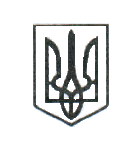 ЛЮБОТИНСЬКА МІСЬКА РАДА                                                            ХАРКІВСЬКА ОБЛАСТЬ                                                                                             СЕСІЯ ___ СКЛИКАННЯРІШЕННЯПро затвердження проєкту землеустрою та передачу у приватну власність земельної  ділянки гр. Ковшик Євгену Віталійовичу                Розглянувши заяву гр. Ковшик Євгену Віталійовичу, який зареєстрований за адресою: -------------- з проханням затвердити проєкт землеустрою щодо відведення земельної ділянки та передати у приватну власність земельну ділянку  загальною площею 0,1000 га для будівництва і обслуговування житлового будинку, господарських будівель і споруд (присадибна ділянка) в м. Люботин,                             с-ще Коваленки, вул. Загудаєва, 11,  Харківської області,  керуючись ст.ст. 26, 50 Закону України  «Про землеустрій», ст.ст. 12, 122, 186 Земельного Кодексу України, ст. 26 Закону України  «Про місцеве самоврядування   в Україні»,  Люботинська міська рада                                                          В И Р І Ш И Л А :1. Затвердити проєкт землеустрою щодо відведення земельної ділянки у власність           гр. Ковшику Євгену Віталійовичу для будівництва і обслуговування житлового будинку, господарських будівель і споруд (присадибна ділянка), яка розташована за адресою:                        м. Люботин, селище Коваленки, вулиця Загудаєва, № 11 Харківської області. 2.  Передати безоплатно у приватну власність гр. Ковшику Євгену Віталійовичу земельну ділянку (кадастровий номер 6311290005:03:001:0106) загальною площею                  0,1000 га  із  земель комунальної власності територіальної громади, категорії житлової та громадської забудови для будівництва і обслуговування житлового будинку, господарських будівель і споруд (присадибна ділянка), розташовану за адресою: вул. Загудаєва, 11,                       с-ще Коваленки, м. Люботин, Харківської області.  3.  гр. Ковшику Є.В.:3.1. Подати заяву про державну реєстрацію права власності на земельну ділянку відповідно до вимог чинного законодавства.3.2. Земельну ділянку використовувати за цільовим призначенням.4.  Територіальному органу із земельних ресурсів внести зміни до земельно-кадастрової документації.           5.   Контроль за виконанням даного рішення покласти на постійну депутатську комісію з питань містобудування, будівництва, земельних відносин та охорони природи.        Міський голова                                                                                 Леонід ЛАЗУРЕНКО____________________№___________________                  проєкт 